Rečenice – imenice, pridjevi, glagoliUz svaku sliku napiši rečenicu koja će sadržati dvije imenice, dva glagola i dva pridjeva.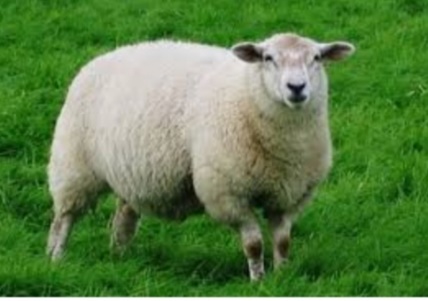 Ugojena ovca pase i uživa na proljećnoj livadi.
__________________________________________________________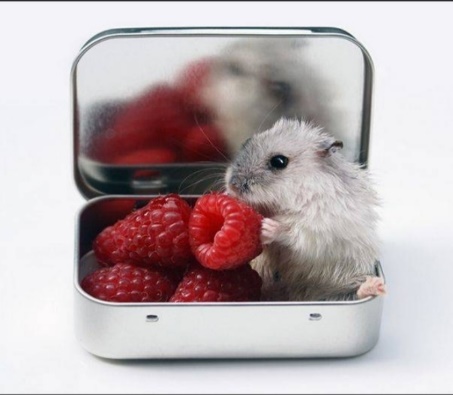 __________________________________________________________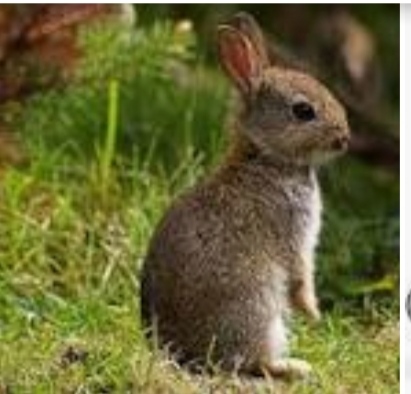 _____________________________________________________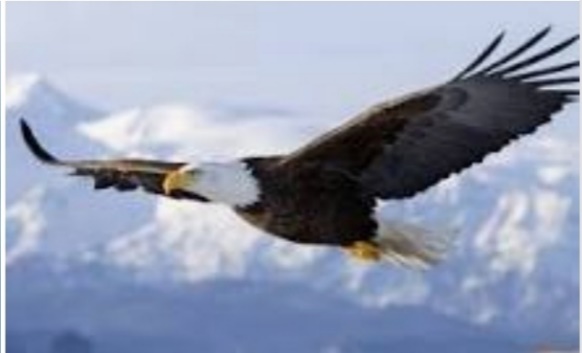 ________________________________________________________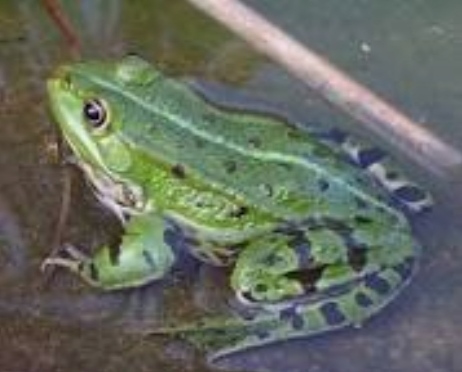 